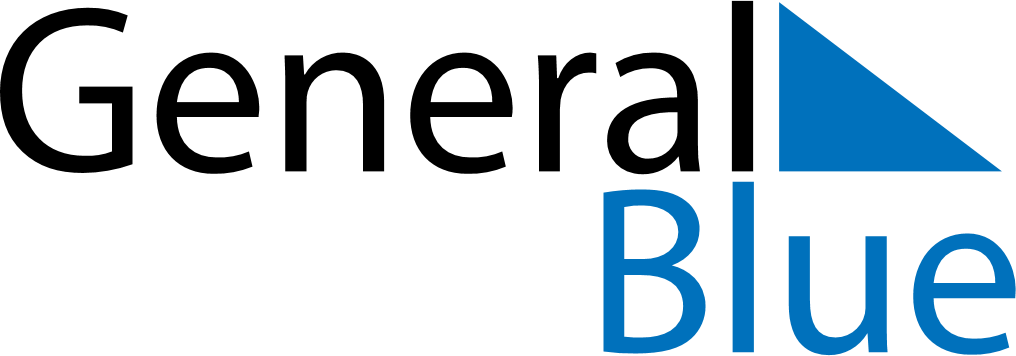 November 2021November 2021November 2021BermudaBermudaSUNMONTUEWEDTHUFRISAT12345678910111213Remembrance Day1415161718192021222324252627282930